АСМ-41-02 (27057) 4х4 4-дверная аварийно-спасательная машина МЧС РФ, боевой расчет 5/7, пострадавший 1, полезная нагрузка 1.4 тн, полный вес 3.5 тн, УМЗ-4216/Cummins ISF 107/120 лс, 120/110 км/час, ЗАО «Средства спасения» Москва с 1997/2003 г.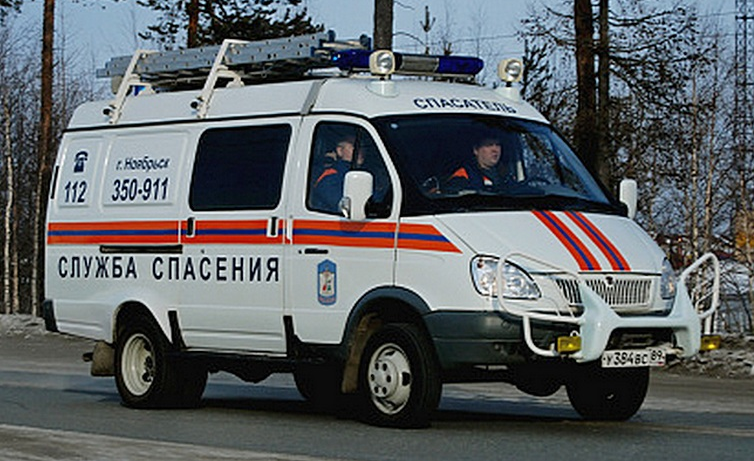  Аварийно-спасательные машины (ACM) – это комплекс универсальных и многофункциональных наземных аварийно-спасательных транспортных средств, предназначенных для сокращения сроков прибытия спасателей в зоны чрезвычайных ситуаций, обеспечения их работы различными средствами: медицинскими, противопожарными, аварийно-спасательными, средствами индивидуальной защиты, приборами радиационной и химической разведки, средствами спасания на воде и т. п. Классификация аварийно-спасательных машинПо грузоподъемности все аварийно-спасательные машины, используемые в МЧС России, подразделяют на пять основных классов:Сверхлегкие – до 1 т.Легкие – т 1,1 до 3 т.Средние – от 3,1 до 6 т.Тяжелые – от 6,1 до 10 т.Сверхтяжелые – более 10 т.Классификация в зависимости от назначения: основные, специальные и вспомогательные.Аварийно-спасательные машины легкого классаАварийно-спасательные машины легкого класса предназначены для оперативной доставки группы спасателей со специальным оборудованием и снаряжением к месту возникновения чрезвычайной ситуации для проведения аварийно-спасательных работ. Они могут использоваться для доставки пострадавших в медицинские учреждения, обеспечения связи и оповещения, проведения радиационного и химического контроля окружающей среды и т. д. Эти аварийно-спасательные машины применяются в городах для ликвидации небольших по масштабам чрезвычайных ситуаций, а также в составе первого эшелона группировки сил и средств формирований МЧС России для ведения рекогносцировки зон чрезвычайных ситуаций, их общей разведки, обеспечения поисковых, спасательных и вспомогательных работ.К аварийно-спасательным машинам легкого класса относятся:АСМ-41-02 (базовое шасси ГАЗ-27057);АСМ-41-022 (базовое шасси УАЗ-3909);АСМ-41-024 (базовое шасси Land Rover Defender – 110), экипаж – 5-7 спасателей.Аварийно-спасательная машина типа АСМ-41-02 в грузопассажирском исполнении имеют кабину водителя, салон для экипажа и технический отсек, оборудованный стеллажами, выдвижными поддонами, специальным багажником и оснащенный комплектом аварийно-спасательного оборудования, средствами защиты экипажа, средствами связи, осветительным оборудованием, медицинскими средствами, противопожарным оборудованием, средствами жизнеобеспечения, специальным оборудованием и приборами, специальной световой сигнализацией. Машины данного класса составляют основу автомобильного парка аварийно-спасательных машин поисково-спасательных формирований МЧС России. Цветографическое оформление согласно ГОСТ 50574–2002 года. Изготовитель: ЗАО «Средства спасения». Юридический адрес: 121357, г. Москва, проезд Загорского, дом 5. info@spasenie-mchs.ru, www.spasenie-mchs.ru.МОДИФИКАЦИИ:
АСМ-41-02-2М2 - на базе ГАЗ-27057 Предназначена для оперативной доставки спасателей и специального оборудования к месту возникновения чрезвычайных ситуаций природного и техногенного характера, обеспечения выполнения аварийно-спасательных и других неотложных работ, мероприятий по поиску и оказанию медицинской помощи пострадавшим, ликвидации локальных очагов пожаров, ведения радиационной и химической разведки, связи и оповещения в ходе ликвидации ЧС.
АСМ-41-02МЭЛ-РХ - на базе ГАЗ-27057 Предназначена для доставки и обеспечения действий специалистов при проведении мониторинга объектов окружающей среды в условиях ЧС, связанных с выбросом радиоактивных и опасных химических веществ, а также проведения бактериологической разведки.Возможности и выполняемые задачиОперативная  доставка  расчета  из  7  человек  и  специального оборудования к местам возникновения ЧС и дорожно-транспортных происшествий по дорогам всех категорий со скоростью до 110 км;Оповещение населения о ЧС, передача специальных световых и звуковых сигналов, речевых команд и сообщений в радиусе до 500 м;Организация    радиосвязи   в   УКВ   диапазоне  с  использованием мобильной радиостанции на дальность до 20 км и носимых радиостанций на дальность 2-3 км;Эвакуация пострадавших из очагов разрушений, в т.ч. с объектов высотой до 50 м;Оказание  первой  медицинской  помощи  пострадавшим  (до  50  человек)  с использованием медицинской укладки;Подъем  железобетонных  и  стальных конструкций, техники, емкостей и др. грузов массой до 10000 кг с помощью пневматических домкратов на высоту до 260 мм;Остановка течей в трубопроводах с помощью пневмопластырей;Деформация, перемещение и разрушение силовых элементов   конструкций,  перекусывание   металлических  стержней  диаметром  до 32 мм;Резка стальных листов и полос толщиной до 10 мм;Расширение узких проемов в завалах и конструкциях до 790 мм;Ведение   радиационной   и   химической   разведки  (измерение мощности экспозиционной дозы, экспрессная оценка химических загрязнений воздуха, воды, сыпучих материалов и почвы, овощей, фруктов, определение наличия взрывоопасных газов);Тушение локальных очагов пожаров;Ограждение опасных участков и мест проведения аварийно-спасательных работ;Освещение мест проведения аварийно-спасательных работ.ОсобенностиВремя развертывания с применением гидравлического аварийно-спасательного инструмента сокращено до 2 минут за счет установки его на выдвижных стеллажах и соединения в единую цепь без выноса насосной станции из машины. Аналогично размещена электростанция для освещения и работы электроинструмента;Наличие свободного пространства в техническом отсеке дает возможность укладывать в машину дополнительное крупногабаритное оборудование, а также оборудовать автомобиль для эксплуатации в северных районах с установкой автономного отопителя;Размещение дыхательных аппаратов, медицинского оборудования и ряда приборов в пассажирском отсеке позволяет повысить их готовность к применению;Особенно эффективна при выполнении задач по деблокированию пострадавших в ДТП;Существенно увеличена комплектация машины специальным оборудованием Высокая комфортабельность для экипажа в сочетании с надежностью базового шасси;Хорошая маневренность и проходимость в различных дорожных условиях;Быстрое приведение оборудования в готовность к применению за счет использования быстросъемных креплений, кронштейнов и ложементов, обеспечения доступа через заднюю и боковую (сдвижную) двери;Возможность существенно менять комплектацию машины по требованию Заказчика без существенного изменения конструкции стеллажей и ложементов;Применение переднего силового ограждения с электрической лебедкой существенно увеличивает проходимость в трудных дорожных условиях и защиту машины при ДТП;Боковая подножка обеспечивает удобный доступ экипажа в пассажирский отсек, а также защищает сдвижную дверь от деформации и заклинивания в случае наезда на препятствие и при ДТП.Конструктивные доработкиУстановлен «кенгуринг» с площадкой для монтажа электрической лебедки;Усилен пол в местах установки стеллажей;В техническом отсеке установлены выдвижные и стационарный стеллажи с полками и отсеками из сетки для размещения оборудования;На полу технического отсека устроен настил;Для эксплуатации машины в северных районах производится утепление и отделка пассажирского и технического отсеков и устанавливается отопитель автомобильный автономный;По правому борту установлена подножка, жестко прикрепленная к кузову и раме автомобиля, для облегчения доступа в пассажирский отсек;Установлены съемные пластиковые ящики под сиденьями пассажирского отсека для размещения мелкого оборудования и водительского инструмента;На крыше по правому борту установлен кронштейн-опрокидыватель для сдвижной трехколенной лестницы ;Установлена рабочая площадка на крыше, которая позволяет перевозить дополнительный груз весом до 150 кг, а также увеличивает возможности при работе на высоте;Смещена со штатного места перегородка технического отсека, доработаны сдвоенные сиденья в пассажирском отсеке с целью размещения дыхательных аппаратов, приборов разведки и медицинского оборудования;  Сзади на раме автомобиля установлен кронштейн для буксировки.Специальное оборудованиеКомплект аварийно-спасательного гидравлического инструмента "Спрут";Комплект пневмоинструмента;Комплект пневмопластырей;Комплект энергоснабжения и осветительного оборудования;Мобильная и носимые радиостанции;Сигнально-громкоговорящая установка;Медицинское оборудование;Индивидуальные средства защиты органов   дыхания и кожи;        Средства пожаротушения, в т.ч. установка «Игла»;Приборы радиационной и химической разведки и газового контроля;Раздвижная 3-х коленная лестница (до 7,5 м);Электроинструмент;Альпинистское снаряжение;Электролебедка автомобильная, ручная лебедка;Набор слесарного и шанцевого инструмента;Мотоинструмент.Технические характеристики АСМ-41-02Базовое шасси ГАЗ-27057 "Газель", Колесная формула 4х4  Масса полная, кг 3500 Мах. скорость км/час 110 Габаритные размеры, мм 5400 х 2095 х 2100 Полезная нагрузка, кг 1400 Боевой расчет, чел 5 Количество посадочных мест для пострадавших, чел 1Запас хода по топливу, км 500  Характеристики ГАЗ 27057·         ДвигателиХарактеристикиХарактеристикиМоделиМоделиМоделиХарактеристикиХарактеристикиГАЗ 2705ГАЗ 27057ГАЗ 3302Общее описание транспортного средстваОбщее описание транспортного средстваАвтомобиль-фургон с двухдверным металлическим кузовом для перевозки багажа со сдвижной боковой и задними распашными дверями.Автомобиль-фургон с двухдверным металлическим кузовом для перевозки багажа со сдвижной боковой и задними распашными дверями.Автомобиль-фургон изотермический или промтоварный.Колесная формулаКолесная формула4×24×44×2Объем грузового пространства, м3Объем грузового пространства, м3Общее число местОбщее число мест333Полная масса автомобиля, кгПолная масса автомобиля, кг350035003500Минимальный радиус поворота, мМинимальный радиус поворота, м5.57.55.5ШиныШины175 R 16, 185/175 R 16175 R 16, 185/175 R 16175 R 16, 185/175 R 16СцеплениеСцеплениеОднодисковое, сухое, с гидравлическим приводомОднодисковое, сухое, с гидравлическим приводомОднодисковое, сухое, с гидравлическим приводомКоробка передачКоробка передачМеханическая, пятиступенчатая.Механическая, пятиступенчатая.Механическая, пятиступенчатая.Раздаточная коробка (для автомобилей типа 4×4)Раздаточная коробка (для автомобилей типа 4×4)Механическая, двухступенчатая, с понижающей передачей, с межосевым дифференциалом с принудительной блокировкой. Постоянный полный привод.Главная передачаГлавная передачаКоническая, гипоидная.Коническая, гипоидная.Коническая, гипоидная.ПодвескаПередняяЗависимая, рессорная с телескопическими амортизаторамиЗависимая, рессорная с телескопическими амортизаторамиЗависимая, рессорная с телескопическими амортизаторамиПодвескаЗадняяЗависимая, рессорная, с телескопическими амортизаторами, со стабилизатором поперечной устойчивости или без негоЗависимая, рессорная, с телескопическими амортизаторами, со стабилизатором поперечной устойчивости или без негоЗависимая, рессорная, с телескопическими амортизаторами, со стабилизатором поперечной устойчивости или без негоРулевое управлениеС гидроусилителемРулевой механизм типа «винт-шариковая гайка» с встроенным гидроусилителем. Рулевая колонка с двухшарнирным рулевым валом и компенсатором, с механизмом регулировки рулевого колесаРулевой механизм типа «винт-шариковая гайка» с встроенным гидроусилителем. Рулевая колонка с двухшарнирным рулевым валом и компенсатором, с механизмом регулировки рулевого колесаРулевой механизм типа «винт-шариковая гайка» с встроенным гидроусилителем. Рулевая колонка с двухшарнирным рулевым валом и компенсатором, с механизмом регулировки рулевого колесаРулевое управлениеБез гидроусилителяРулевой механизм типа «винт-шариковая гайка».Рулевой механизм типа «винт-шариковая гайка».Рулевой механизм типа «винт-шариковая гайка».Тормозная системаРабочаяПередние тормозные механизмы — дисковые, задние — барабанные. Привод гидравлический, двухконтурный, с вакуумным усилителем и регулятором давления в заднем контуре.Передние тормозные механизмы — дисковые, задние — барабанные. Привод гидравлический, двухконтурный, с вакуумным усилителем и регулятором давления в заднем контуре.Передние тормозные механизмы — дисковые, задние — барабанные. Привод гидравлический, двухконтурный, с вакуумным усилителем и регулятором давления в заднем контуре.Тормозная системаЗапаснаяКаждый контур рабочей тормозной системыКаждый контур рабочей тормозной системыКаждый контур рабочей тормозной системыТормозная системаСтояночнаяТросовый, с приводом на тормозные механизмы задних колёсТросовый, с приводом на тормозные механизмы задних колёсТросовый, с приводом на тормозные механизмы задних колёсДвигатель (марка, тип)УМЗ-4216Cummins ISF 2.8Двигатель (марка, тип)с искровым зажиганием, микропроцессорным управлениемчетырехтактный дизель, с турбонаддувом и системой впрыска топлива Common Rail- количество и расположение цилиндров4, рядное4, рядное- рабочий объем, см328902781- степень сжатия8,816,5Максимальная мощность, кВт/л.с. (мин-1)78.5/106.8 (4000)88.3/120 (3200)Максимальный крутящий момент, Нм (мин-1)220.5 (2500)297 (1600…2700)Топливобензин с октановым числом не менее 91дизельноеСистема питаниявпрыск топлива с электронным управлениемвпрыск топлива под давлениемТНВД (марка, тип)Bosch CR/CP 1H3/L85/10-789SФорсунки (марка, тип)Bosch 0 445Турбокомпрессор (марка, тип)Holset HE211WВоздушный фильтр (марка, тип)АК31105-1109010, АК2217-1109010 или 3110-1109010-10 с сухим бумажным элементомАК2705-1109010 с сухим бумажным элементомСистема выпуска и нейтрализации отработавших газов Основной глушитель (марка, тип)один глушитель, система нейтрализации отработавших газов отсутствует 3221-1201008-50 с набивкой, резонаторно-расширительного типа